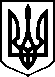 МІНІСТЕРСТВО ОХОРОНИ ЗДОРОВ’Я УКРАЇНИН А К А ЗПро державну реєстрацію лікарських засобів, які закуповуються особою, уповноваженою на здійснення закупівель у сфері охорони здоров’я, або підлягають закупівлі спеціалізованою організацією  Відповідно до статтей 9, 91 Закону України «Про лікарські засоби», 
пункту 5, 7 Порядку державної реєстрації (перереєстрації) лікарських засобів, затвердженого постановою Кабінету Міністрів України від 26 травня 2005 року № 376, абзацу двадцять сьомого підпункту 12 пункту 4 Положення про Міністерство охорони здоров’я України, затвердженого постановою Кабінету Міністрів України від 25 березня 2015 року № 267 (в редакції постанови Кабінету Міністрів України від 24 січня 2020 року № 90), пункту 4 розділу І Порядку проведення перевірки реєстраційних матеріалів на їх автентичність на лікарський засіб, який подається на державну реєстрацію з метою його закупівлі особою, уповноваженою на здійснення закупівель у сфері охорони здоров'я, або спеціалізованою організацією, затвердженого наказом Міністерства охорони здоров'я України від 15 червня 2020 року № 1391, зареєстрованого в Міністерстві юстиції України 14 липня 2020 року за              № 660/34943, на підставі результатів перевірки реєстраційних матеріалів, доданих до заяви про державну реєстрацію лікарського засобу, який закуповується особою, уповноваженою на здійснення закупівель у сфері охорони здоров’я, або підлягає закупівлі спеціалізованою організацією, проведеної Державним підприємством «Державний експертний центр Міністерства охорони здоров’я України», висновків за результатами перевірки реєстраційних матеріалів на їх автентичність на лікарський засіб, який подається на державну реєстрацію з метою його закупівлі особою, уповноваженою на здійснення закупівель у сфері охорони здоров'я, або спеціалізованою організацією, Протокольного рішення засідання Постійної робочої групи з розгляду проблемних питань державної реєстрації лікарських засобів № 4 від 23 березня 2021 року  НАКАЗУЮ:Зареєструвати та внести до Державного реєстру лікарських засобів України лікарські засоби згідно з переліком (додаток 1).Відмовити у державній реєстрації та внесенні до Державного реєстру лікарських засобів України лікарського засобу згідно з переліком (додаток 2).Контроль за виконанням цього наказу покласти на заступника Міністра з питань європейської інтеграції Іващенка І.А.Міністр                                                                                           Максим СТЕПАНОВПЕРЕЛІКзареєстрованих ЛІКАРСЬКИХ ЗАСОБІВ (медичних імунобіологічних препаратів),які вносяться до державного реєстру лікарських засобів УКРАЇНи З МЕТОЮ ЇХ закупівлі особою, уповноваженою на здійснення закупівель у сфері охорони здоров'я, або спеціалізованою організацієюГенеральний директор Директорату фармацевтичного забезпечення		       		                                 Олександр  КОМАРІДАПЕРЕЛІКЛІКАРСЬКИх ЗАСоБів, ЩО ЗАПРОПОНОВАНО ДО ДЕРЖАВНОЇ РЕЄСТРАЦІЇ З МЕТОЮ ЇХ ЗАКУПІВЛІ СПЕЦІАЛІЗОВАНОЮ ОРГАНІЗАЦІЮ, ЯКим ВІДМОВЛЕНО У ДЕРЖАВНІЙ РЕЄСТРАЦІЇТА ВНЕСЕННІ ДО ДЕРЖАВНОГО РЕЄСТРУ ЛІКАРСЬКИХ ЗАСОБІВ УКРАЇНИГенеральний директор Директорату фармацевтичного забезпечення		       		                                            Олександр  КОМАРІДА26 березня 2021 року5.20200                     Київ                                     № 582284Додаток 1до наказу Міністерства охорони здоров’я України «Про державну реєстрацію лікарських засобів, які закуповуються особою, уповноваженою на здійснення закупівель у сфері охорони здоров’я, або підлягають закупівлі спеціалізованою організацією»від 26 березняя 2021 р. № 582№ п/пНазва лікарського засобуФорма випуску (лікарська форма, упаковка)ЗаявникКраїнаВиробникКраїнаРеєстраційна процедураУмови відпускуРекламуванняНомер реєстраційного посвідченняВЕЛПАНАТ/VELPANATтаблетки, вкриті плівковою оболонкою, по 400 мг/100 мг, по 28 таблеток, вкритих плівковою оболонкою, у флаконі з поліетилену високої щільності (HDPE) із кришкою, оснащеною захистом від дітей; по 1 флакону в картонній коробціНатко Фарма ЛімітедІндіяНатко Фарма ЛімітедІндіяреєстрація до 31 березня 2022 рокуза рецептомНе підлягаєUA/18629/01/01ОНКАСПАР/
ONCASPARпорошок для розчину для ін`єкцій/інфузій, 750 МО/мл, по 3750 МО у флаконі, по 1 флакону в коробці з картонуЛє Лаборатуар Серв'єФранцiявідповідальний за випуск серії готового лікарського засобу:
Лабораторії Серв'є Індастрі, Францiя;випробування стабільності (випробування на проникнення барвника):
Авіста Фарма Солюшнс, Інк., США;
випробування стабільності, контроль якості під час випуску продукту, первинне та вторинне пакування:
Екселід, Інк. (раніше Сігма-Тау ФармаСорс, Інк.), США;контроль якості під час випуску продукту за показником час відновлення, прозорість, зовнішній вигляд, рН, домішки, визначення TNBS, концентрація білка, сила дії/активність, специфічна активність, однорідність дозованих одиниць, вміст вологи, чистота, ідентичність:
ЕйчДабл’юВай Фарма Сервісез ГмбХ (раніше ЕйчДабл’юВай Аналітик ГмбХ), Німеччина;
контроль якості під час випуску продукту за показником стерильність, механічні включення (невидимі частки), ендотоксини:
Лабор ЛC СЕ&Ко.КГ (раніше Лабор Л+С АГ), Німеччина;
виробництво, контроль якості під час випуску продукту за показником вміст води:
Ліофілізейшн Сервісез оф Н’ю Інгленд, Інк., СШАФранція/США/Німеччинареєстрація до 31 березня 2022 рокуза рецептомНе підлягаєUA/18602/01/01ФЛУДАРАБІН АККОРД 25 МГ/МЛ КОНЦЕНТРАТ ДЛЯ ПРИГОТУВАННЯ РОЗЧИНУ ДЛЯ ІН'ЄКЦІЙ АБО ІНФУЗІЙконцентрат для приготування розчину для ін'єкцій або інфузій, 50 мг/2 мл, по 2 мл у флаконах, по 1 флакону в пачціАккорд Хелскеа АГШвейцаріяІнтас Фармасьютікалз Лтд, Індія;
Аккорд Хелскеа Лтд., Велика Британія;
Аккорд Хелскеа Лімітед, Велика Британія;
Весслінг Хангері Кфт, Угорщина;
Астрон Ресьорч Лімітед, Велика БританiяІндія/Велика Британія/Угорщинареєстрація до 31 березня 2022 рокуза рецептомНе підлягаєUA/18605/01/01Додаток 2до наказу Міністерства охорони здоров’я України «Про державну реєстрацію лікарських засобів, які закуповуються особою, уповноваженою на здійснення закупівель у сфері охорони здоров’я, або підлягають закупівлі спеціалізованою організацією»від 26 березня 2021 р. № 582№ п/пНазва лікарського засобуФорма випуску (лікарська форма, упаковка)ЗаявникКраїнаВиробникКраїнаРеєстраційна процедураУмови відпускуРекламуванняНомер реєстраційного посвідченняХУЛІОрозчин для ін'єкцій 40 мг, по 0,8 мл розчину для ін'єкцій у попередньо наповненому однодозовому шприці або попередньо наповненому однодозовому шприці-ручці; по 1 або 2 попередньо наповнених однодозових шприців або шприців-ручок у блістерах в комплекті з 2 спиртовими серветками в картонній коробціМайлан С.А.С.ФранцiяТерумо Ямаґучі Ді енд Ді Корпорейшн, Японiя;
АндерсонБрекон (ЮК) Лімітед, Великобританія;
Аллога (Нідерленд) Б.В., Нідерланди;
ФармаЛог Фарма Логістік ГмбХ, Німеччина;
ДіЕйчЕль СЕПЛАЙ ЧЕЙН (ІТАЛІ) ЕсПіЕй, Італiя;
МакДермот Лабораторіз Лімітед Т/А Майлан Дублін Байолоджикс, ІрландiяЯпонія/Великобританія/Нідерланди/Німеччина/Італія/Ірландіяреєстрація до 31 березня 2022 рокуза рецептомНе підлягаєUA/18573/01/01